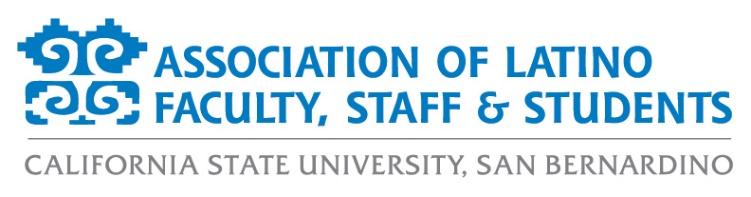 ALFSS General Meeting AgendaTuesday, June 1st, 202112:00pm – 1:00pmZOOM: https://csusb.zoom.us/j/9710671398Approval of the Agenda (2 minutes)Approval of the Minutes (2 minutes)Old Business (5 minutes)LatinX Graduate Recognition Ceremony RecapNew Business (20 minutes)Membership ReportFinancial ReportPresident’s Diversity, Equity, and Inclusion (DEI) Board UpdatesScholarship ReportElection ResultsAppointed position nominations now open2020/2021 Annual ReportEvents Calendar (10 minutes)Fall 2021 ProgramsFall Bienvenida – August 18th at 12:00pmALFSS HHM Kickoff Event – September 15th Day of the Dead – November 2nd (or Oct. 30th or Nov. 6th)Social Event – November 16thFall LatinX Graduate Recognition Ceremony – December 4th at 10:00amOfficer Reports (10 minutes)Monica McMahon, PresidentAurora Vilchis, Vice PresidentLeah Stiff, Executive SecretaryEricka Saucedo, TreasurerMiranda Canseco, Director of MarketingFrancisco Alfaro, Director of ProgramsJonathan Gonzalez-Montelongo, Director of MembershipEdgar Astorga, Director of ScholarshipsEvelin Ortiz, Spring 2021 Student RepresentativeDiscussion Topics (10 minutes)Adjournment (1 minute)